Lesson 45, Reading, PI (Illnesses)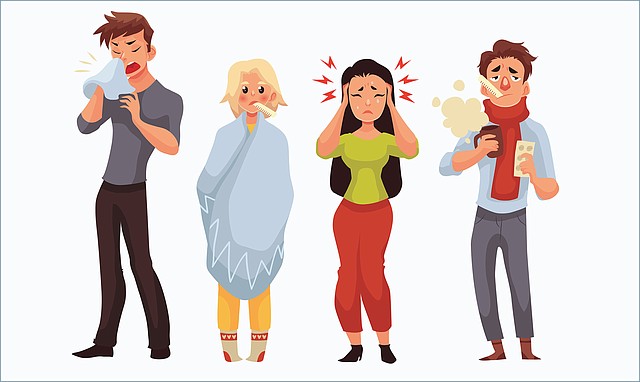 Exercise 1Match the pictures with the words.1)                                                                      a)Band aid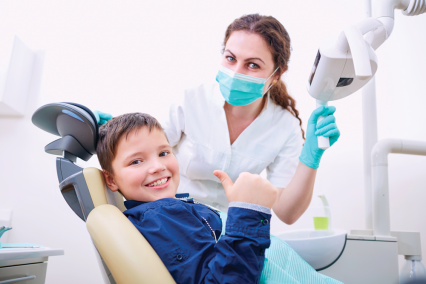 2)                                                                   b)Burn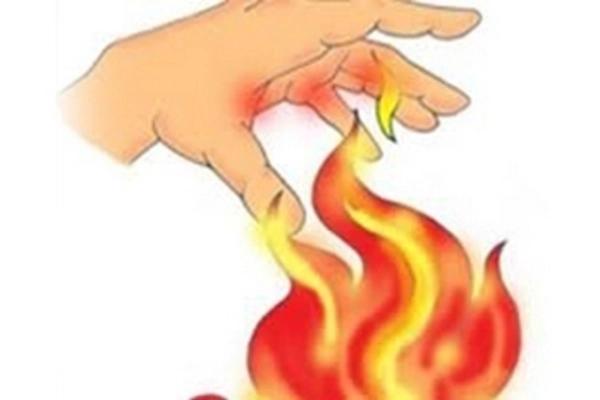 3)                                                                    c)Sore throat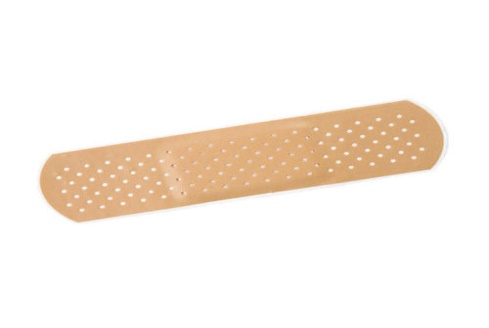 4)                                                                     d)Nurses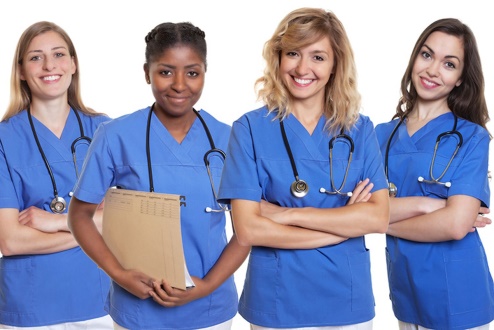 5)                                                     e)Surgeon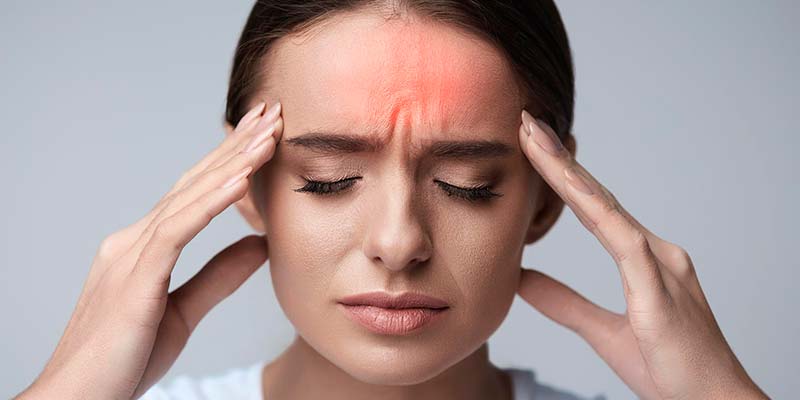 6)                                                     f)Headache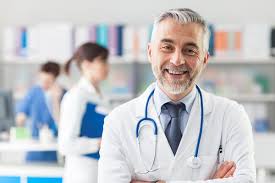 7)                                                    g)Dentist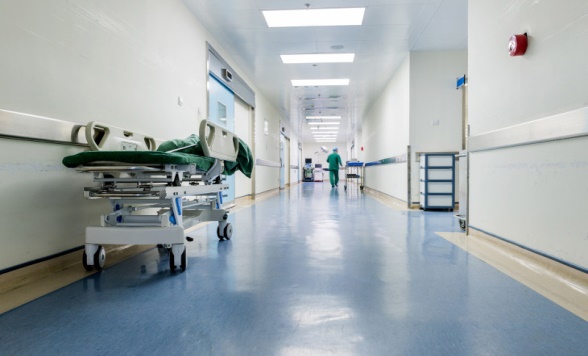 8)                                                           h)Ointment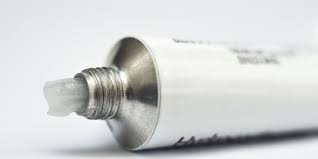 9)                                                           i)Hospital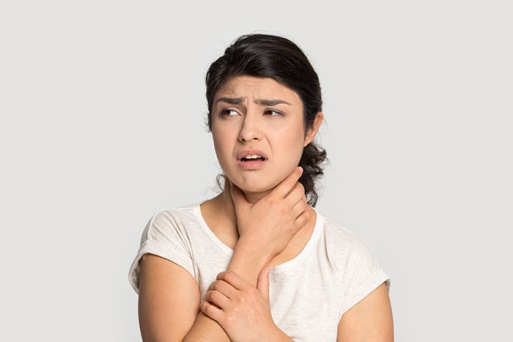 10)                                                           j)Physician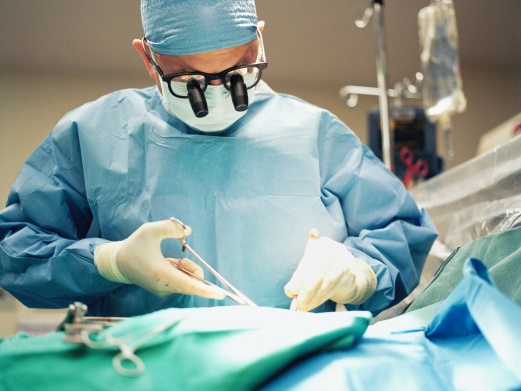 Exercise 2Fill in the gaps.  band aid      burn      dentist      headache      hospital      nurses      ointment      physician      sore throat      surgeon    a) He has a toothache so he should go to the .
b) If you have a  you should put it under cold water.
c) Maria had her hand cut, and she used a  to stop bleeding.
d) In the hospital  take care of patients.
e) When you have  you should take an aspirin
f) A  talks with others about their problems.
g) She was so ill that she had to go to the .
h) Sometimes you should put an  on your back, if it aches.
i) Jack had a  and couldn`t speak much.
j) The  said the operation went all right.Exercise 3Look at the words and translate them.Exercise 3Look at the words and translate them.https://quizlet.com/498764548/lesson-45-reading-pi-flash-cards/?newExercise 4Read the texts and do some tasks.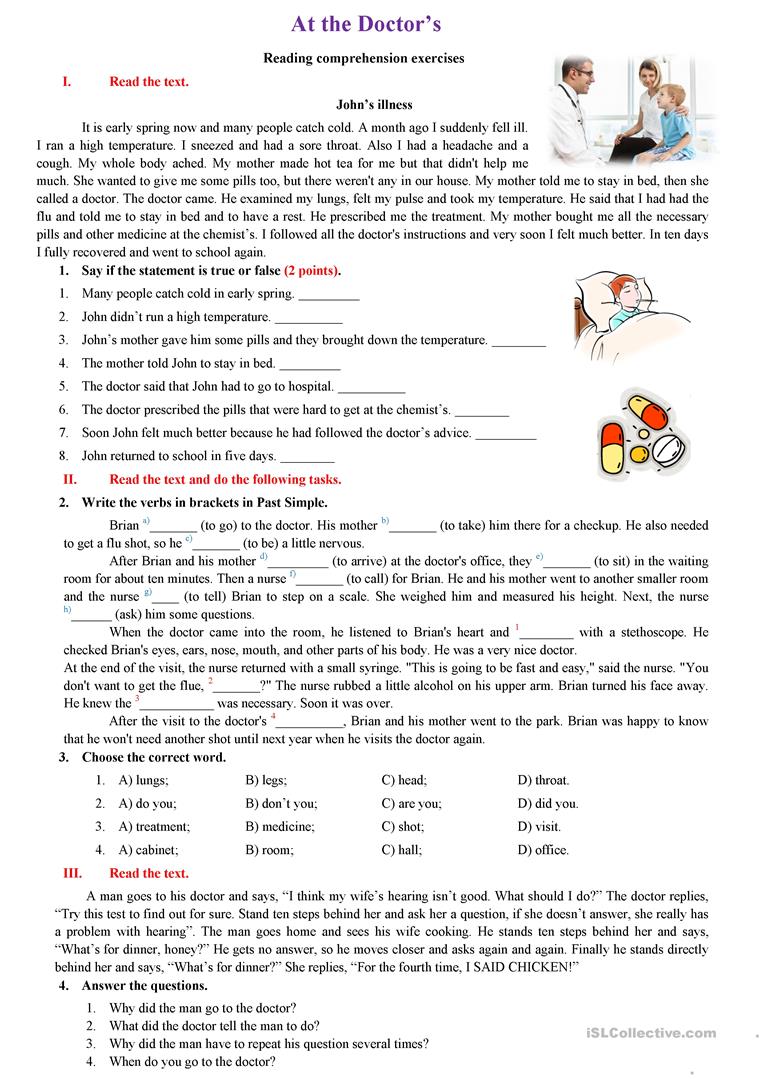 Keys:Exercise 1:1.G 2.B 3.A 4.D 5.F 6.J 7.I 8.H 9.C 10Exercise 2:a)dentistb)burnc)band aidd)nursese)headachef)physiciang)hospitalh)ointmenti)sore throatj)surgeonExercise 4:1)1.T 2.F 3.F 4.T 5.F 6.F 7.T 8.F2)a.went  b.took  c.was  d.arrived  e.sat  f.called  g.told  h.asked3)1.A  2.A  3.C  4.D